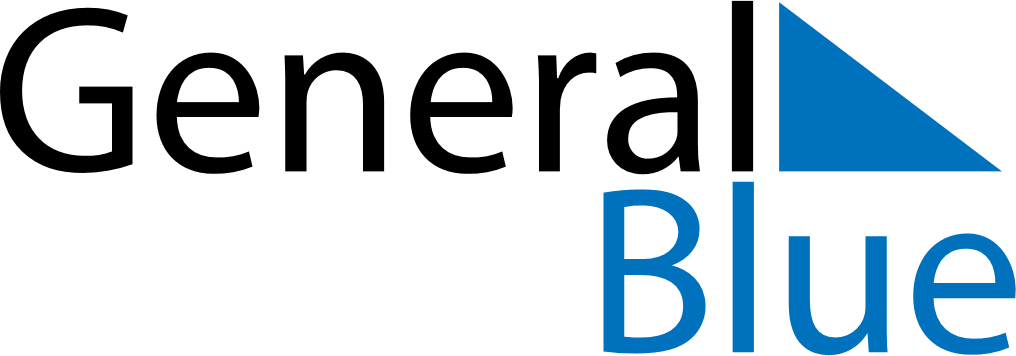 September 2024September 2024September 2024September 2024September 2024September 2024Negombo, Sri LankaNegombo, Sri LankaNegombo, Sri LankaNegombo, Sri LankaNegombo, Sri LankaNegombo, Sri LankaSunday Monday Tuesday Wednesday Thursday Friday Saturday 1 2 3 4 5 6 7 Sunrise: 6:03 AM Sunset: 6:18 PM Daylight: 12 hours and 15 minutes. Sunrise: 6:02 AM Sunset: 6:17 PM Daylight: 12 hours and 14 minutes. Sunrise: 6:02 AM Sunset: 6:17 PM Daylight: 12 hours and 14 minutes. Sunrise: 6:02 AM Sunset: 6:16 PM Daylight: 12 hours and 13 minutes. Sunrise: 6:02 AM Sunset: 6:16 PM Daylight: 12 hours and 13 minutes. Sunrise: 6:02 AM Sunset: 6:15 PM Daylight: 12 hours and 13 minutes. Sunrise: 6:02 AM Sunset: 6:15 PM Daylight: 12 hours and 12 minutes. 8 9 10 11 12 13 14 Sunrise: 6:02 AM Sunset: 6:14 PM Daylight: 12 hours and 12 minutes. Sunrise: 6:01 AM Sunset: 6:14 PM Daylight: 12 hours and 12 minutes. Sunrise: 6:01 AM Sunset: 6:13 PM Daylight: 12 hours and 11 minutes. Sunrise: 6:01 AM Sunset: 6:12 PM Daylight: 12 hours and 11 minutes. Sunrise: 6:01 AM Sunset: 6:12 PM Daylight: 12 hours and 10 minutes. Sunrise: 6:01 AM Sunset: 6:11 PM Daylight: 12 hours and 10 minutes. Sunrise: 6:01 AM Sunset: 6:11 PM Daylight: 12 hours and 10 minutes. 15 16 17 18 19 20 21 Sunrise: 6:01 AM Sunset: 6:10 PM Daylight: 12 hours and 9 minutes. Sunrise: 6:00 AM Sunset: 6:10 PM Daylight: 12 hours and 9 minutes. Sunrise: 6:00 AM Sunset: 6:09 PM Daylight: 12 hours and 8 minutes. Sunrise: 6:00 AM Sunset: 6:09 PM Daylight: 12 hours and 8 minutes. Sunrise: 6:00 AM Sunset: 6:08 PM Daylight: 12 hours and 8 minutes. Sunrise: 6:00 AM Sunset: 6:07 PM Daylight: 12 hours and 7 minutes. Sunrise: 6:00 AM Sunset: 6:07 PM Daylight: 12 hours and 7 minutes. 22 23 24 25 26 27 28 Sunrise: 5:59 AM Sunset: 6:06 PM Daylight: 12 hours and 6 minutes. Sunrise: 5:59 AM Sunset: 6:06 PM Daylight: 12 hours and 6 minutes. Sunrise: 5:59 AM Sunset: 6:05 PM Daylight: 12 hours and 6 minutes. Sunrise: 5:59 AM Sunset: 6:05 PM Daylight: 12 hours and 5 minutes. Sunrise: 5:59 AM Sunset: 6:04 PM Daylight: 12 hours and 5 minutes. Sunrise: 5:59 AM Sunset: 6:04 PM Daylight: 12 hours and 4 minutes. Sunrise: 5:59 AM Sunset: 6:03 PM Daylight: 12 hours and 4 minutes. 29 30 Sunrise: 5:58 AM Sunset: 6:03 PM Daylight: 12 hours and 4 minutes. Sunrise: 5:58 AM Sunset: 6:02 PM Daylight: 12 hours and 3 minutes. 